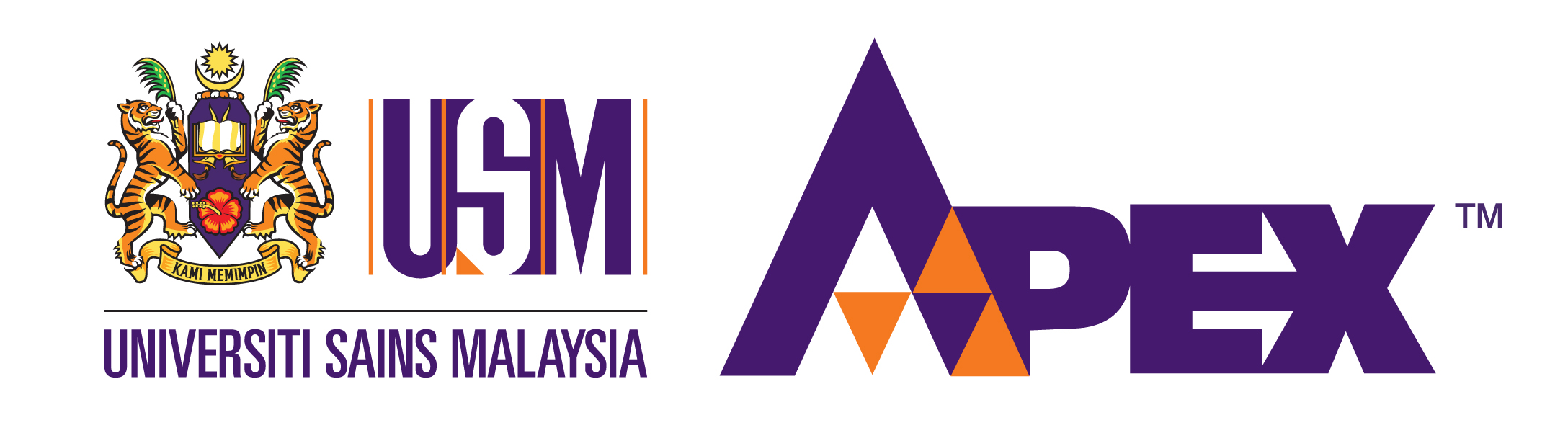 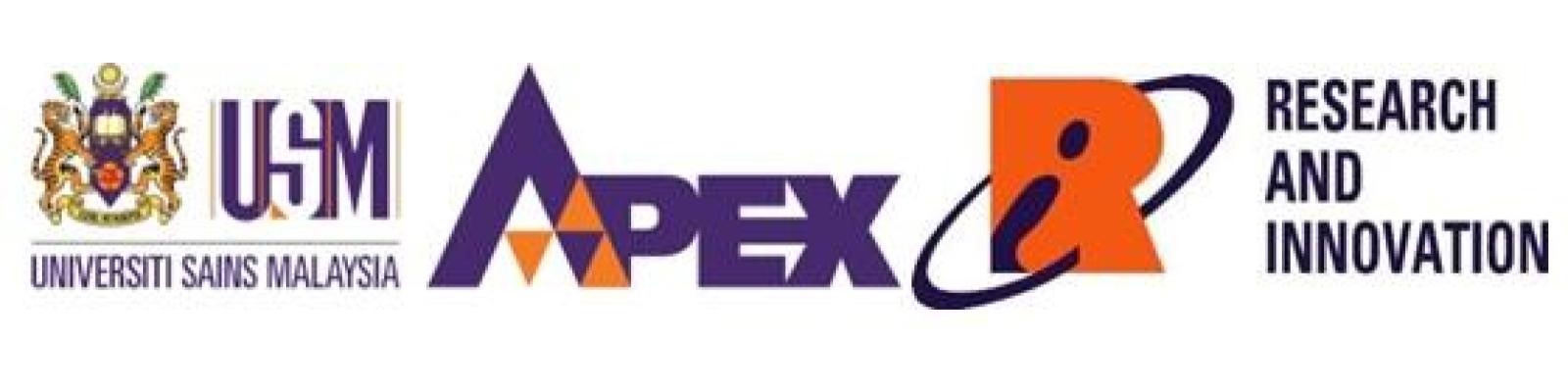 REAPPOINTMENT / OUTPUT REPORTPOST-DOCTORAL FELLOWUNIVERSITI SAINS MALAYSIANAME OF POST DOCTORAL FELLOW	: 								NAME OF SUPERVISOR			: 								SCHOOL/CENTRE			: 								DATE OF FIRST APPOINTMENT		: 								DATE OF SECOND APPOINTMENT	: 								PROJECT TITLE			: 								FIELD			: SECTION AScience FieldsProduced three (3) publications as the First Author in the ISI Web of Science; including at least one (1) publication in Q1 / Q2 (based on JCR).Non-Science FieldsProduced three (3) publications as the First Author in Scopus; including at least one (1) publication in Q1 / Q2 (based on SJR). Publication in the journal JCR is highly encouraged.List of publications in citations-indexed journal (ISI Web of Science/Scopus).Other publications (e.g. books, chapter in books, proceedings, etc.)3. Other research outputs (e.g. products, patent, networking, etc.)Please provide proof of journal quartile together with publication evidence.Supervisor’s comment on Output Report: ____________________________________________________________________________________________
____________________________________________________________________________________________

____________________________________________________________________________________________
____________________________________________________________________________________________

SUPERVISOR ’S DECLARATIONI declare that all the above statements are correct.Signature and Official Stamp				Date:SECTION BREQUEST FOR REAPPOINTMENTSupervisor’s justification for Reappointment:TO BE COMPLETED BY SCHOOL/ CENTER ADMINSTRATION OFFICER Financial Implication Please tick ():OFFICER IN-CHARGE OF HUMAN RESOURCERemarks:Signature and Official Stamp			Date:DEAN/ DIRECTOR’S ACKNOWLEDGEMENTThe application meets the requirements and criteria of the Post-Doctoral Fellow and all accompanying documents have been verified.General Comment:Signature and Official Stamp				Date:SECTION CAPPROVAL BY DEPUTY VICE CHANCELLOR (RESEARCH AND INNOVATION)Signature and Official Stamp				Date:REAPPOINTMENT(Please fill up Section A & B)TO BE SUBMITTED 3 MONTHS BEFORE EXPIRY DATEOUTPUT REPORT(Please fill up Section A)TO BE SUBMITTED EVERY 6 MONTHSNoTitle of Publication(author, title, journal, year, volume, pages)*First Author onlyStatus PaperIndex(Web of Science / Scopus)URL Publication(Journal Citation Report (JCR) for WoS)(SCImago Journal Rank (SJR) for Scopus)Ranking(Q1 / Q2)1.2.3.4.5.6.NoTitle of Publication(author, title, journal, year, volume, pages)*First Author onlyStatus PaperIndexURL PublicationRanking(Q1 / Q2)1.2.3.4.NoTitle of Publication(author, title, journal, year, volume, pages)*First Author onlyStatus PaperIndexURL PublicationRanking(Q1 / Q2)1.2.3.4.Post Doctoral Fellow’s overall rating for the following:Post Doctoral Fellow’s overall rating for the following:Post Doctoral Fellow’s overall rating for the following:Post Doctoral Fellow’s overall rating for the following:Post Doctoral Fellow’s overall rating for the following:Post Doctoral Fellow’s overall rating for the following:Post Doctoral Fellow’s overall rating for the following:Post Doctoral Fellow’s overall rating for the following:Post Doctoral Fellow’s overall rating for the following:Post Doctoral Fellow’s overall rating for the following:Post Doctoral Fellow’s overall rating for the following:Post Doctoral Fellow’s overall rating for the following:Post Doctoral Fellow’s overall rating for the following:DiligenceDiligenceDiligenceAttendanceAttendanceAttendanceAttendanceInterestInterestInterestWork Quality and EfficiencyWork Quality and EfficiencyWork Quality and EfficiencyWork Quality and EfficiencyEnglish Proficiency:English Proficiency:English Proficiency:English Proficiency:Written	(ii)	Oral	(ii)	Oral	(ii)	Oral	(ii)	OralAbility to work IndependentlyAbility to work IndependentlyAbility to work IndependentlyOverall PerformanceOverall PerformanceOverall PerformanceOverall PerformanceA  ExcellentB  Very GoodB  Very GoodC  GoodC  GoodD  SatisfactoryE  AverageE  AverageF  UnsatisfactoryF  UnsatisfactoryG  PoorG  PoorUSM Post-Doctoral Fellowship FundingUSM Post-Doctoral Fellowship FundingUSM Post-Doctoral Fellowship FundingSchool Allocation (Enterprise etc.)School Allocation (Enterprise etc.)School Allocation (Enterprise etc.)External Funding (Scholarship, Sponsorship, Research Grant etc.)External Funding (Scholarship, Sponsorship, Research Grant etc.)External Funding (Scholarship, Sponsorship, Research Grant etc.)Without FundingWithout FundingWithout FundingDuration of Appointment(year/ months)Honorarium x no. of months(RM)Total Approx. Budget(RM)Total Approx. Budget(RM)Total Approx. Budget(RM)Applicable for School only: This application has been evaluated and endorsed by the Selection Committee and we hereby declare that the publication information (including indexing in WoS/ Scopus and Quartile) by the candidate and supervisor is correct. Any inaccuracy will result to all application by the PTJ being rejected by the Division of Research & Innovation. This application is:Please tick [  ]: